Informatīvais ziņojums “Par Modernizācijas fonda ieviešanu”Informatīvais ziņojums “Par Modernizācijas fonda ieviešanu” (turpmāk – informatīvais ziņojums), t.sk. Modernizācijas fonda izveidi, pārvaldi un tam pieejamo finansējumu nacionālā līmenī, ir izstrādāts balstoties uz Ministru kabineta 2019. gada 17. jūlija rīkojuma Nr. 381 3. punktu un Eiropas Parlamenta un Padomes 2003. gada 13 .oktobra direktīvas Nr. 2003/87/EK, ar kuru nosaka sistēmu siltumnīcas efektu izraisošo gāzu emisijas kvotu tirdzniecībai Kopienā un groza Padomes Direktīvu 96/61/EK (turpmāk – Direktīva 2003/87/EK) 10 d. pantu.Modernizācijas fonda izveide un mērķisModernizācijas fonds ir izveidots ar Direktīvas 2003/87 10.d panta 1. punktu, kā arī 10.d pants ietver vispārējus nosacījumus attiecībā uz šī fonda darbību. Detalizētāki Modernizācijas fonda darbības nosacījumi ir atrunāti EK 2020. gada 9. jūlija īstenošanas regulā Nr. (ES) 2020/1001, ar ko nosaka sīki izstrādātus noteikumus par Eiropas Parlamenta un Padomes Direktīvas 2003/87/EK piemērošanu Modernizācijas fonda darbībai, kura mērķis ir atbalstīt investīcijas energosistēmu modernizācijā un energoefektivitātes uzlabošanā atsevišķās dalībvalstīs (turpmāk – Modernizācijas fonda darbības regula). Attēls Nr. 1. Modernizācijas fonda vispārējais ieviešanas grafiksModernizācijas fonds ES ETS ieviests, lai finansētu neliela mēroga investīciju projektus tādās ES dalībvalstīs, kuru iekšzemes kopprodukts (turpmāk – IKP) uz vienu iedzīvotāju tirgus cenās 2013. gadā nesasniedza 60 % no ES vidējā rādītāja. Modernizācijas fonda līdzekļi būs pieejami 10 ES dalībvalstīm – Bulgārijai, Rumānijai, Čehijai, Igaunijai, Horvātijai, Latvijai, Lietuvai, Ungārijai, Polijai un Slovākijai. 2020. gada 6. jūlijā EK ar e-pasta starpniecību ir uzrunājusi Vides aizsardzības un reģionālās attīstības ministriju (turpmāk – VARAM) ar piedāvājumu rīkot Latvijā pasākumu, lai pārrunātu un diskutētu par Modernizācijas fonda izveidi un pārvaldību, kā arī risinātu praktiskos jautājumus. EK dažādās struktūrvienības un Eiropas Investīciju banka (turpmāk – EIB) ir gatavas sniegt atbalstu ES dalībvalstīm attiecībā uz praktisko Modernizācijas fonda ieviešanu. Plānots, ka Modernizācijas fonds uzsāks savu darbību 2021. gadā, taču līdz tam vēl ir jāapstiprina Investīciju komitejas sastāvs. Dalībvalstīm līdz 2020. gada 25. augustam bija jānominē savi pārstāvji Investīciju komitejai. Lai gan Modernizācijas fonda darbības regulas 11. panta sestās daļas (a) apakšpunktā ir atsauces uz iespēju nominēt Investīciju komitejas locekli, tā aizvietotāju un novērotāju, tiek sagaidīts, ka Investīciju komitejā dalībvalstis izvirza kandidātus ar pietiekošām tehniskajām un finanšu zināšanām, lai spētu piedalīties neprioritāro jomu investīciju priekšlikumu izvērtēšanas diskusijās. Lai nekavētu Investīciju komitejas uzsākšanas darbību, VARAM nominēja divus pārstāvjus– Investīciju komitejas locekļa un tā aizvietotāja pozīcijās. Pirmā Investīciju komitejas sēde notika tiešsaistes režīmā 2020. gada 14. oktobrī, kurā tika izskatīti organizatoriski jautājumi, tai skaitā trīs ES dalībvalstu, kas nav finansējuma saņēmējas locekļu apstiprināšana Investīciju komitejā, diskusija par Investīciju komitejas procedūras noteikumiem un investīciju pārskata veidlapām. 2. Atbalstāmās investīcijas Modernizācijas fonda ietvaros un identificētie prioritārie investīciju virzieniModernizācijas fonda ietvaros atbalstītajām investīcijām jābūt saskanīgām ar Direktīvas 2003/87/EK, t.sk. 10. panta 1. punkta, mērķiem, kā arī ar mērķiem, ko paredz ES klimata un enerģētikas politikas satvars laikposmam līdz 2030. gadam, un Parīzes nolīgumā paustajiem ilgtermiņa mērķiem.Saskaņā ar Direktīvas 2003/87/EK 10. d panta 2. punktu vismaz 70 % finanšu resursu no Modernizācijas fonda jāizmanto, lai atbalstītu investīcijas:elektroenerģijas ražošanā un izmantošanā no atjaunojamiem energoresursiem;energoefektivitātes uzlabošanā (izņemot energoefektivitātes uzlabošanu, kas saistīta ar elektroenerģijas ražošanu, kurā izmanto cieto fosilo kurināmo), t.sk. transporta, lauksaimniecības un atkritumu apsaimniekošanas nozarēs, kā arī ēkās;enerģijas uzglabāšanā;energotīklu, tostarp centralizētajā siltumapgādē izmantoto cauruļvadu, un elektropārvades tīklu modernizēšanā un starpsavienojumu palielināšanā starp ES dalībvalstīm;taisnīgai pārejai no oglekļa atkarīgajos reģionos saņēmējas ES dalībvalstīs, ar mērķi tādējādi atbalstīt darba ņēmēju pārcelšanu, pārkvalificēšanu un kvalifikācijas celšanu, izglītību, darba meklēšanas iniciatīvas un jaunuzņēmumus, veidojot dialogu ar sociālajiem partneriem.Augstāk minētās jomas tiek uzskatītas par prioritārām ieguldījumiem, savukārt visi pārējie ieguldījumi tiek grupēti, kā neprioritārie ieguldījumi. ES dalībvalstis neprioritārajiem ieguldījumiem var atvēlēt ne vairāk kā 30 % no Modernizācijas fonda pieejamā finansējuma. Prioritārajiem ieguldījumiem maksimālais Modernizācijas fonda finansējuma apjoms ir iespējams līdz pat 100 % apmērā no atbilstīgajām izmaksām (relevant costs), bet neprioritārajiem ieguldījumiem Modernizācijas fonda finansējums var būt līdz 70 % no attiecīgajām izmaksām (pārējiem 30 % ir jāpiesaista privātais kapitāls).Saskaņā ar EK sniegto informāciju pēc EK organizētajiem semināriem ES dalībvalstīs ir identificēti šādi galveni ieguldījumu (investīciju) virzieni:elektroenerģija, siltumapgāde un aukstumapgāde, izmantojot atjaunojamos energoresursus;ēku energoefektivitāte;enerģijas uzglabāšanas risinājumi (piemēram, tīklu savietojamība ar atjaunojamiem energoresursiem, energotīkla stabilitāte);tīklu modernizācija, digitalizācija un starpsavienojumu izveide;elektromobilitāte.Ņemot vērā Latvijas siltumnīcefekta gāzu (turpmāk – SEG) emisiju struktūru, Latvijā lielākās emisijas aptver SEG emisijas no ES ETS neiekļautajām darbībām (turpmāk – ne-ETS). Ja ES ETS SEG mērķa sasniegšanas izpildei noteikta ES ETS operatoru atbildība, tad ne-ETS mērķa izpildes saistības ir pārdalītas katrai ES dalībvalstij, t.sk. Latvijas valstij.2018. gadā Latvijas kopējā SEG emisiju apjomā dominēja ne-ETS darbību SEG emisijas – 78 %. Lielākie ne-ETS SEG emisiju avoti ir transporta sektors (29 % no kopējām emisijām), lauksaimniecības sektors (22 %) un cita ne-ETS enerģētika (15 %). Balstoties uz 2020. gada 29. aprīlī EK iesniegto ziņojumu par SEG prognozēm, politiku un pasākumiem ir secināms, ka Latvija izpildīs ikgadējos ne-ETS darbību SEG emisiju mērķus visiem gadiem periodā līdz 2020. gadam un izpildīs Saistību pārdales lēmumā noteikto 2020. gada ne-ETS darbību SEG emisiju mērķi. Latvija, iespējams, nodrošinās arī līdz 2030. gadam noteiktā mērķa – 6 % pret 2005. gadu sasniegšanu 2030. gadā ne-ETS sektorā scenārijā “ar pasākumiem”.Attēls Nr. 2. Latvijas SEG emisiju avotu struktūra 2018. gadā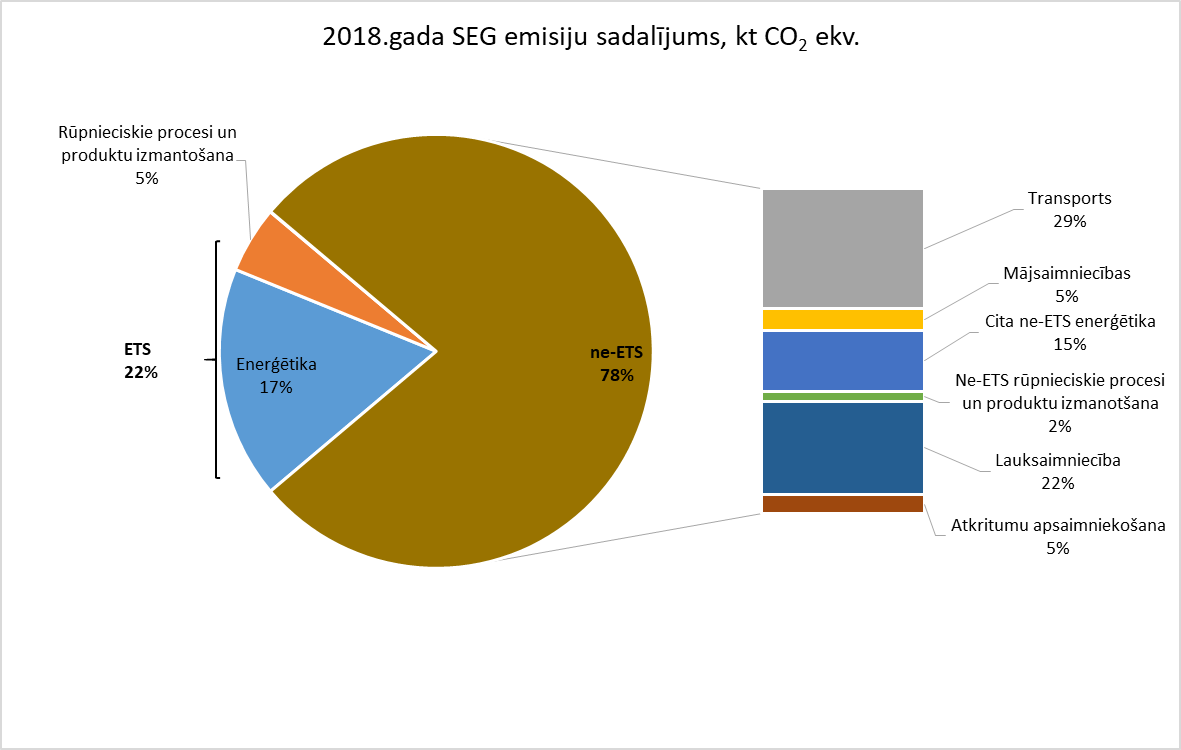 2019. gada 12. decembrī EK nāca klajā ar paziņojumu par Eiropas zaļo kursu. Eiropas zaļais kurss ir jauna izaugsmes stratēģija, kas tiecas ES pārveidot par taisnīgu un pārticīgu sabiedrību ar mūsdienīgu, resursefektīvu un konkurētspējīgu ekonomiku, kurā SEG neto emisijas 2050. gadā samazinātos līdz nullei un ekonomiskā izaugsme būtu atsaistīta no resursu patēriņa. 2020. gada 4. martā EK publicēja priekšlikumu Eiropas Parlamenta un Padomes Regulai, ar ko izveido sistēmu klimatneitralitātes sasniegšanai un groza Regulu Nr. 2018/1999/ES (ES Klimata likums), kas paredz juridiski saistošā veidā nostiprināt SEG emisiju samazināšanas mērķus, t.sk., klimatneitralitātes sasniegšanas mērķi 2050. gadā.Atbilstoši 2020. gada 17. septembrī publicētajam “Eiropas 2030. gada klimata politikas ieceru kāpināšana. Investīcijas klimatneitrālā nākotnē iedzīvotāju labā” paziņojumam (turpmāk–Paziņojums), EK ir sagatavojusi jaunu ES Klimata likuma priekšlikumu, ar kuru rosināts paaugstināt 2030. gada ES SEG emisiju samazināšanas mērķi līdz vismaz 55% 2030. gadā salīdzinot ar 1990. gadu, aptverot gan SEG emisijas, gan CO2 piesaisti (iepriekš ES Klimata likuma priekšlikumā bija noteikts 50-55% SEG emisiju samazinājums 2030. gadā). Paziņojums ir papildināts ar ietekmes novērtējumu, kas apliecina, ka ar atbilstošām rīcībpolitikām ir ekonomiski pamatoti ES SEG emisijas līdz 2030. gadam samazināt par vismaz 55 %, ņemot vērā plānotās emisijas un to piesaisti. Balstoties uz ietekmes novērtējumā veikto analīzi, EK secina, ka, līdz 2030. gadam panākot SEG emisiju samazinājumu par 55%, ES ne tikai stingri nostātos uz klimatneitralitātes ceļa, bet arī kļūtu par globālu uzņēmējdarbības un rūpniecības līderi.Latvija jau iepriekš ir iestājusies par ambiciozāku klimata mērķu sasniegšanu, t.sk. izvirzot ES līmenī mērķi samazināt kopējo SEG emisiju apjomu par 55 % līdz 2030. gadam salīdzinājumā ar 1990. gadu.ES SEG emisiju samazināšanas mērķa paaugstināšana 2030. gadam ir nepieciešama, lai ES īstenotu klimatneitralitātes mērķi 2050. gadā.Kaut arī nav precīzi zināms, kāds varētu būt Latvijai noteiktais devums ne-ETS SEG emisiju samazināšanā, paaugstinoties ES kopējam 2030. gada klimata mērķim, jāņem vērā, ka saskaņā ar Latvijas Nacionālo enerģētikas un klimata plānu 2021. – 2030.gadam (turpmāk - NEKP) mērķa scenārija prognozēm 2030. gadā Latvijas ne-ETS sektora SEG emisiju apjoms būs 7462 kt CO2ekv., kas atbilst ~13% samazinājumam (salīdzinot ar 2005.gada ne-ETS emisijām), divas reizes pārsniedzot šobrīd Latvijai noteikto ne-ETS mērķi (-6% ne-ETS emisiju samazinājums 2030. gadā salīdzinot ar 2005. gadu), kāds ar Regulu 2018/1999 tika noteikts esošā - 40% ES kopējā mērķa sasniegšanai. Saskaņā ar Polijas Nacionālā emisiju pārvaldības centra KOBiZE pētījumu, ja ES kopējais SEG emisiju samazināšanas mērķis sasniegs -55%, Latvijai noteiktais samazinājums varētu būt -18% (salīdzinot ar 2005. gada ne-ETS emisijām).Saskaņā ar Eiropas Parlamenta 2020. gada 8. oktobrī pieņemtajiem grozījumiem priekšlikumā Eiropas Parlamenta un Padomes regulai, ar ko izveido klimatneitralitātes panākšanas satvaru un groza Regulu (ES) 2018/1999 (Eiropas Klimata akts) tiek pieprasīts uz 2030. gadu ES samazināt emisijas apjomu par 60 % salīdzinājumā ar 1990. gadu. Ievērojot uzstādīto virzienu uz ambiciozākiem mērķiem, lai nodrošinātu to izpildi arī Modernizācijas fonda līdzekļi būtu jākoncentrē uz investīcijām ne-ETS sektora minētajos problemātiskajos sektoros. Potenciālajiem prioritārajiem virzieniem jābūt ciešā sinerģijā ar NEKP un jāsniedz ieguldījumu tajā ietverto pasākumu īstenošanā.Demarkāciju starp citiem finanšu instrumentiem, fondiem un starp Modernizācijas fondu plānots nodrošināt, izstrādājot Ministru kabineta noteikumus par Modernizācijas fonda daudzgadu programmas darbību.3. Modernizācijas fonda pārvaldība, investīciju izvērtēšanas process un valsts atbalstsModernizācijas fonda darbība ir ES dalībvalstu - saņēmēju atbildībā, savukārt EIB ir atbildīga par emisijas kvotu izsolīšanu un ieņēmumu no emisijas kvotu izsolēm pārvaldību. Pirms ES dalībvalsts - saņēmēja nolemj no savas Modernizācijas fonda daļas atbalstīt kādu investīciju projektu, tā attiecīgu informāciju par investīciju projektu (ieguldījumu) iesniedz EIB un speciāli Modernizācijas fondam izveidotai Investīciju komitejai. Ja EIB apstiprina, ka ieguldījums ietilpst šī informatīvā ziņojuma 2. nodaļā uzskaitītajās prioritārajās jomās, attiecīgā ES dalībvalsts var sākt investīciju projekta finansēšanu no savas daļas. Ja ieguldījums, ko ierosina finansēt no Modernizācijas fonda, neietilpst prioritāro ieguldījumu jomās, Investīciju komiteja novērtē minēto ieguldījumu tehnisko un finansiālo pamatotību, tostarp realizēto emisijas kvotu samazinājumu, un izdod ieteikumu par ieguldījuma finansēšanu no Modernizācijas fonda. Investīciju komiteju veido viens pārstāvis no katras ES dalībvalsts - saņēmējas, EK un EIB  pārstāvjiem un trim pārstāvjiem, ko uz pieciem gadiem ievēl pārējās ES dalībvalstis. Investīciju komiteju vada EK pārstāvis. Investīciju komiteja nodrošina, ka ar visiem ieguldījumiem saistībā ar centralizēto siltumapgādi tiek panākts būtisks energoefektivitātes uzlabojums un SEG emisiju samazinājums. Attēls Nr. 3.Vispārējais Modernizācijas fonda pārvaldības processInvestīciju komiteja ziņojumus un ieteikumus cenšas pieņemt ar konsensu. Ja Investīciju komitejas priekšsēdētāja noteiktajā termiņā Investīciju komiteja nespēj pieņemt lēmumu ar konsensu, tā lēmumu pieņem ar vienkāršu balsu vairākumu. Ja EIB neapstiprina kāda investīciju projekta finansēšanu, ieteikumu pieņem tikai tad, ja par to balso vismaz divas trešdaļas EIB pārstāvju. Tādā gadījumā ne tās ES dalībvalsts pārstāvim, kurā tiek realizēts investīciju projekts, ne EIB pārstāvim nav tiesību piedalīties balsojumā. Nosacījums neattiecas uz neliela mēroga projektiem, ko finansē, izmantojot aizdevumus no valsts attīstību veicinošām bankām vai piešķīrumus kādas valsts programmas īstenošanai, kuras specifiskie mērķi saskan ar Modernizācijas fonda mērķiem, ar nosacījumu, ka ar programmu netiek izmantots vairāk par 10 % no attiecīgās ES dalībvalsts daļas, kas noteikta Direktīvas 2003/87/EK IIb pielikumā “Modernizācijas fonda līdzekļu sadalījums līdz 2030. gada 31. decembrim”.ES dalībvalstu - saņēmēju atbildībā ir uzraudzīt, kā atlasītie projekti tiek īstenoti. ES dalībvalstis - saņēmējas ik gadu iesniedz ziņojumu EK par Modernizācijas fonda ieguldījumiem. Ziņojumam ir jābūt publiski pieejamam, jāietver informācija par ieguldījumiem katrā ES saņēmējā dalībvalstī un novērtējums par ieguldījumu doto pievienoto vērtību energoefektivitātes vai energosistēmas modernizācijas ziņā.Investīciju komiteja ik gadu ziņo EK par pieredzi ieguldījumu izvērtēšanā. EK, ņemot vērā Investīciju komitejas ieteikumus, līdz 2024. gada 31. decembrim pārskata Direktīvas 2003/87/EK 10.d panta 2. punktā minētās projektu jomas un argumentus, kas izmantoti Investīciju komitejas ieteikumu gatavošanā.Dalībvalstis var pieteikt EIB ne tikai atsevišķus projektus, bet arī daudzgadu programmas (esošas vai no jauna veidotas). Attiecībā uz daudzgadu programmu Modernizācijas fonda darbības regulas 2. panta 5) punktā tiek definēts termins “shēma”, kas ir ieguldījumu priekšlikums, kas atbilst šādiem kritērijiem:tas satur konsekventu prioritāšu kopumu, kas atbilst Modernizācijas fonda mērķiem, un, ņemot vērā shēmā ietverto projektu īpatnības, to var kvalificēt kā prioritāru, vai neprioritāru ieguldījumu;tā ilgums pārsniedz vienu gadu;tai ir valsts vai reģiona mērogs;tā mērķis ir atbalstīt vairāk nekā vienu publisku vai privātu personu vai organizāciju, kas atbild par projektu uzsākšanu vai ierosināšanu un īstenošanu saskaņā ar shēmu.  Ievērojot to, ka VARAM saskaņā ar Ministru kabineta 2011. gada 29. marta noteikumu Nr. 233 “Vides aizsardzības un reģionālās attīstības ministrijas nolikums” 4. punktu ir atbildīgā iestāde par vides, dabas aizsardzības un klimata politikas izstrādi un tostarp nodrošina līdzdalību ES ETS un izpilda Latvijas saistības attiecībā uz SEG emisiju samazināšanu un oglekļa dioksīda piesaisti likuma “Par piesārņojumu” 2. panta 8. punkta izpratnē, par Eiropas Parlamenta un Padomes 2018. gada 14. marta Direktīvas (ES) 2018/410, ar ko groza Direktīvu 2003/87/EK, lai sekmētu emisiju izmaksefektīvu samazināšanu un investīcijas mazoglekļa risinājumos, un Lēmumu (ES) 2015/1814 (turpmāk – Direktīva 2018/410) pārņemšanu Latvijas nacionālajā likumdošanā, t.sk. tās 10. d pantu par Modernizācijas fondu, ir atbildīga VARAM. Modernizācijas fonda finansējums tiks nodrošināts izsolot emisijas kvotas. Saskaņā ar Direktīvas 2018/410 preambulas 16. punktā norādīto, Modernizācijas fonda emisijas kvotas tiks izsolītas saskaņā ar 2010. gada 12. novembra Eiropas Komisijas Regulu (ES) Nr. 1031/2010, par siltumnīcas efektu izraisošo gāzu emisiju kvotu izsoļu laika grafiku, administrēšanu un citiem aspektiem saskaņā ar Eiropas Parlamenta un Padomes Direktīvu 2003/87/EK, ar kuru nosaka sistēmu siltumnīcas efektu izraisošo gāzu emisijas kvotu tirdzniecībai Savienībā (turpmāk - Izsoļu regula), turklāt tas notiks Kopējā izsoļu platformā. Saskaņā ar Ministru kabineta 2012. gada 25. septembra noteikumu Nr. 657 “Latvijai piešķirto emisijas kvotu izsolīšanas kārtība” 5. punktu kompetentā iestāde emisijas kvotu izsolīšanas nodrošināšanā ir VARAM.Ņemot vērā iepriekš minēto un faktu, ka Modernizācijas fonda ietvars saistāms ar klimata mērķu sasniegšanu enerģētikas, transporta, lauksaimniecības un atkritumu apsaimniekošanas sektoros, par Modernizācijas fonda atbildīgo iestādi Latvijā ir jānosaka VARAM. Tā kā Modernizācijas fonda ietvaros atbalstāmās aktivitātes galvenokārt (bet ne tikai) ir saistāmas ar enerģētikas nozari, kas ir Ekonomikas ministrijas (turpmāk – EM) kompetences jautājums, Modernizācijas fonda ieviešana un darbības nodrošināšana nacionālā līmenī VARAM jāveic sadarbībā ar EM.Lai nodrošinātu centralizētu investīciju priekšlikumu iesniegšanu EIB un, lai nodrošinātu līdzekļu segregāciju no esošajiem finanšu instrumentiem, piemēram, Emisijas kvotu izsolīšanas instrumenta (turpmāk - EKII), ir nepieciešams izstrādāt jaunu nacionālo investīciju programmu (shēmu). Modernizācijas fonda līdzekļu investēšanas funkciju atbildīgās iestādes noteikšana Latvijā tiks vērtēta kopā ar VARAM un EM izstrādāto Modernizācijas fonda daudzgadu programmas (shēmas) darbības noteikumu apstiprināšanu. Uz informatīvā ziņojuma izstrādes brīdi kā piemērotākā iestāde daudzgadu programmas līdzekļu investēšanas funkciju īstenošanai varētu būt akciju sabiedrība “Attīstības finanšu institūcija Altum” (turpmāk – ALTUM), jo tai ir pieredze dažādu finanšu instrumentu izmantošanā, t.sk. energoefektivitātes veicināšanā un atbalsta lauksaimnieku attīstībai sniegšanā. Lai nodrošinātu Modernizācijas fonda finansējuma saderību ar iekšējo tirgu, ES dalībvalstīm saskaņā ar Līguma par Eiropas Savienības darbību (turpmāk – LESD) 108. panta 3. punktu būs jāpaziņo EK par visiem plānotajiem ieguldījumiem, kas ir valsts atbalsts 107. panta 1. daļas nozīmē un uz kuru neattieksies esoša apstiprināta vai atbrīvota atbalsta shēma vai individuāls lēmums. Tas nozīmē, ka pirms Modernizācijas fonda reālas darbības uzsākšanas nacionālajā līmenī nepieciešamības gadījumā būs jāizpilda nosacījumi atbilstoši valsts atbalsta tiesiskajam regulējumam. Arī Modernizācijas fonda līdzekļu izmaksa no EIB Latvijai notiks tikai pēc valsts atbalsta prasību nodrošināšanas.Jāatzīmē, ka, izvērtējot Modernizācijas fonda līdzekļu investēšanas funkcijas nodošanu (vienlaikus ar Modernizācijas fonda daudzgadu programmas darbības noteikumu apstiprināšanu) ALTUM būs jāņem vērā, ka attiecībā uz to ir spēkā Eiropas Komisijas lēmums par valsts atbalstu SA.36904 – “Latvija, Hipotēku un zemes bankas attīstības daļu un Latvijas Attīstības finanšu institūcijas izveidi” (turpmāk – EK lēmums SA.36904) un saskaņā ar šā lēmuma 5. sadaļas (121) punktā noteikto, ka, lai veiktu jebkuru turpmāku kapitāla iepludināšanu, kas pārsniedz minēto summu, vai jebkuru citu pasākumu, uz kuru attiecas LESD 107. panta 1. punkts, ir nepieciešams oficiāls paziņojums Komisijai un tās apstiprinājums. Grozījumi EK lēmumā SA.36904 būs nepieciešami arī tad, ja netiks veikts ieguldījums ALTUM kapitālā, jo EK lēmuma SA.36904 23.punkts citādu iespēju, kā finansējumu iepludināt caur pamatkapitālu vai rezerves kapitālu nemaz neparedz.Turklāt saskaņā ar Komercdarbības atbalsta kontroles likuma 10. panta pirmajā daļā noteikto ikvienu plānoto atbalsta programmu vai individuālo atbalsta projektu, kā arī ikvienu plānoto grozījumu esošajās atbalsta programmās vai individuālajos atbalsta projektos pirms to īstenošanas uzsākšanas atbalsta sniedzējs iesniedz sākotnējai izvērtēšanai Finanšu ministrijā, izņemot formāla vai administratīva rakstura izmaiņas, kas nevar ietekmēt novērtējumu par komercdarbības atbalsta pasākuma saderību ar Eiropas Savienības iekšējo tirgu. Saskaņā ar EK 2020. gada 4. jūnija skaidrojumu no Modernizācijas fonda līdzekļiem nebūs iespējams segt dalībvalstu, t.sk. Latvijas administratīvās izmaksas, kas rodas saistībā ar Modernizācijas fonda darbību un uzturēšanu. Administratīvo izmaksu finansēšanas avots un apjoms, kas būs nepieciešams saistībā ar Modernizācijas fonda darbību un uzturēšanu, tiks noteikts Modernizācijas fonda daudzgadu programmas noteikumu izstrādes laikā, t.i. ņemot vērā nosacījumus, kas saistīti ar izvēlēto iestādi daudzgadu programmas līdzekļu investēšanas funkciju īstenošanai, kā arī programmas (shēmas) ieviešanas praktiskajiem nosacījumiem. Jautājums par valsts budžeta līdzekļu piešķiršanu Modernizācijas fonda administratīvo izdevumu segšanai 2022. gadā un turpmākajos gados tiks izskatīts Ministru kabinetā kopā ar visu ministriju un citu centrālo valsts iestāžu iesniegtajiem prioritāro pasākumu pieteikumiem gadskārtējā valsts budžeta likumprojekta un vidēja termiņa budžeta ietvara likumprojekta sagatavošanas un izskatīšanas procesā atbilstoši valsts budžeta finansiālajām iespējām. Tajā pat laikā kā alternatīva iespēja ir izvērtēt Modernizācijas fonda administratīvo izmaksu segšanu atbilstoši Direktīvas 2003/87/EK 10 panta 3.daļas i) punktā noteiktajam, t.i. segt izmaksas no emisijas kvotu izsoļu ieņēmumiem, kas uzskatāmas kā ar klimatu saistīti izdevumi.4. Modernizācijas fonda finansējuma apjoms Modernizācijas fonda finansējums veidosies no 310 miljonu emisijas kvotu izsolīšanas, jeb, kā noteikts Direktīvas 2003/87  10. panta 1. punktā – 2 % no visām izsolāmajām emisijas kvotām periodā no 2021. līdz 2030. gadam. Emisijas kvotu monetizēšana notiks pakāpeniski un to nodrošinās EIB caur izsolīšanu. EIB būs atbildīga par ieņēmumu pārvaldību, kā arī nodos ES dalībvalstīm ieņēmumus no emisijas kvotu izsolēm tikai pēc EK lēmuma pieņemšanas. Emisijas kvotu izsoles notiks Kopējā izsoļu platformā katru gadu vienādos apjomos laika periodā no 2021.-2030. gadam.Saskaņā ar Direktīvas 2003/87/EK II.b pielikumu Latvijai pienākas 1,44 % no visiem Modernizācijas fonda līdzekļiem,jeb ~4,47 milj. emisijas kvotas (no 310 milj. emisijas kvotām), kas  pie vidējās cenas par emisijas kvotu (25-44,5euro), Latvijai varētu būt pieejami attiecīgi 111,63-198,69 miljoni euro (Modernizācijas fonda finansējuma pamatapmērs). Ņemot vērā emisijas kvotu pakāpenisko monetizēšanu, Latvijai finansējums būs pieejams pakāpeniski pa daļām, t.i. nebūs iespējams saņemt finansējumu uzreiz pilnā apmērā. Ir būtiski uzsvērt, ka precīzu Latvijai pienākošo finansējuma apjomu uz informatīvā ziņojuma sagatavošanas brīdi nav iespējams noteikt lielās neskaidrības dēļ - gan kopējā emisijas kvotu kopapjoma (“cap”) pārrēķina dēļ, gan dēļ daudzajām EK iniciatīvām, kas nāks klajā 2021. gadā saistībā ar SEG emisiju samazinājuma mērķa ambīciju paugstināšanu uz “vismaz 55%”. EK pirmajā Investīciju komitejas sēdē iepazīstināja dalībvalstis ar tabulu, kurā bija attēloti pārrēķinātie (samazinātie) dalībvalstīm pieejamie Modernizācijas fonda līdzekļi – Latvijai būtu pieejami 4 miljoni emisijas kvotu, kas pēc EK aprēķiniem būtu 99,3 milj. euro (pie cenas 25 euro par CO2 t), taču šie apjomi nav vēl oficiāli apstiprināti. Cenu prognozējamība šobrīd ir ļoti apgrūtinoša un cenu līmenis var būtiski atšķirties atkarībā no nākotnes iniciatīvu attīstības scenārijiem. Piemēram, EK veiktajā Ietekmes novērtējumā saistībā ar EK komunikāciju “Palielināt Eiropas 2030. gada klimata ambīcijas. Ieguldījumi klimatneitrālā nākotnē mūsu cilvēku labā” emisijas kvotu cena 2030. gadā svārstās no 32 euro par 1 CO2 tonnu bāzes scenārijā (BSL) līdz pat 65 euro augstāko ambīciju scenārijā (ALLBNK). Saskaņā ar Ministru kabineta 2019. gada 16. jūlija sēdē izskatīto konceptuālo ziņojumu ”Par bezmaksas emisijas kvotu piešķiršanu elektroenerģijas ražotājiem Eiropas Savienības emisiju tirdzniecības sistēmas 2021.-2030.gada periodā” ir nolemts nepiešķirt bezmaksas emisijas kvotas elektroenerģijas ražošanas iekārtām. Saskaņā ar 2018. gada 14. martā grozīto Direktīvas 2003/87/EK 10.c pantu ES dalībvalstis, kuru IKP uz vienu iedzīvotāju, izsakot tirgus cenās (euro), 2013. gadā nesasniedza 60 % no ES vidējā rādītāja, varēja izlemt piešķirt bezmaksas emisijas kvotas elektroenerģijas ražošanas iekārtām (turpmāk – derogācija). Atbilstoši Direktīvas 2003/87/EK 10.c panta 4. punktam kopējais derogācijai piešķirto bezmaksas emisijas kvotu apjoms nav lielāks par 40 % no emisijas kvotu apjoma, ko attiecīgā ES dalībvalsts saņems laikposmā no 2021. līdz 2030. gadam saskaņā ar Direktīvas 2003/87/EK 10. panta 2. punkta a) apakšpunktu jeb provizoriski tas būtu nepilni 4,12 miljoni emisijas kvotu. Emisijas kvotu apjomi, kas bija pieejami derogācijai un potenciālais Modernizācijas Fonda finansējuma palielinājums ir tieši atkarīgs no Latvijas izsolāmā emisijas kvotu apjoma. ES ETS 4. periodā Latvijas labā kopējais izsolāmais emisijas kvotu apjoms veidojas no izsolāmā emisijas kvotu pamatapjoma un emisijas kvotām, kas piešķirtas dažām dalībvalstīm, t.sk. Latvijai, solidaritātes, izaugsmes un starpsavienojumu labad (turpmāk – solidaritātes emisijas kvotas). Saskaņā ar likuma “Par piesārņojumu” 322. panta 32. daļu šobrīd visi emisijas kvotu izsoļu ieņēmumi ir valsts budžeta programmas “Emisijas kvotu izsolīšanas instruments” finanšu avots.Direktīvas 2003/87/EK  10. d panta 4. punkts paredzēja iespēju palielināt Modernizācijas fonda finansējumu ar finansējumu, ko var gūt no derogācijai bezmaksas emisijas kvotu piešķīruma un ES dalībvalstu labā izsolāmo solidaritātes emisijas kvotu izsolīšanas:dalībvalstīm tā vietā, lai veiktu derogācijas standarta piešķīrumu 4,12 miljoniem emisijas kvotu  apmērā, bija atļauts par šo daudzumu palielināt Modernizācijas fonda finansējumu. Modernizācijas fonda finansējuma apjoma pieaugums attiecīgi negatīvi ietekmē valsts budžeta programmas “Emisijas kvotu izsolīšanas instruments” finansējuma apjomu;dalībvalstis varēja palielināt Modernizācijas fonda finansējumu par finansējuma apjomu, kas gūts no solidaritātes emisijas kvotu apjoma vai tā daļas izsolīšanas, atbilstoši samazinot finansējuma apjomu, kas gūts no Latvijas labā regulārajās izsolēs izsolāmo emisijas kvotu apjoma un līdz ar to EKII finansējumu (Latvijas labā solidaritātes emisijas kvotas kopā pēc provizoriskiem aprēķiniem sasniedz 5,78 milj. emisijas kvotas);dalībvalstis varēja palielināt Modernizācijas fonda finansējumu par finansējuma apjomu, kas gūts vienlaicīgi gan ar solidaritātes emisijas kvotu, gan iepriekš derogācijai potenciāli pieejamiem emisijas kvotu apjomu izsolīšanas, tādejādi maksimāli samazinot EKII potenciālos ieņēmumus.Visas iespējamās finansējuma kombinācijas saskaņā ar Direktīvas 2003/87/EK 10.d panta 4. daļu attēlotas attēlā Nr. 4.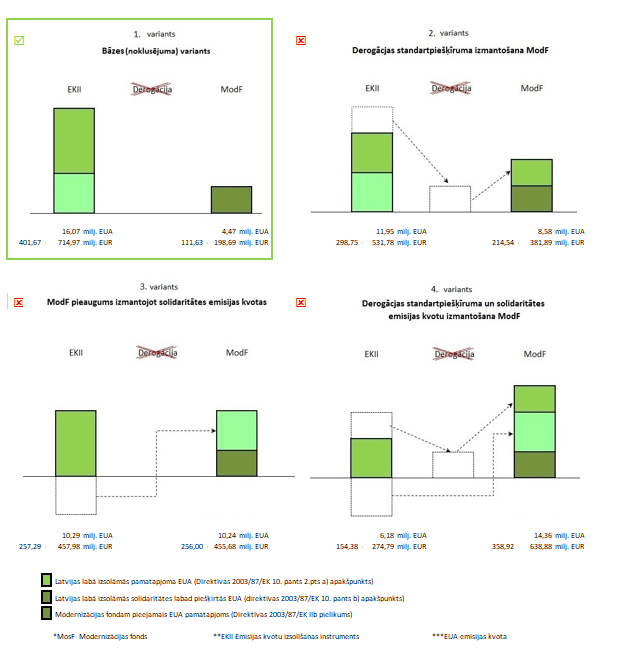 Attēls Nr. 4. Modernizācijas fonda finansējuma teorētiskie varianti un to ietekme uz EKII laika periodā no 2021.-2030. gadam.Saskaņā ar Direktīvu 2003/87/EK emisijas kvotu apjoms, ko potenciāli varēja izmantot derogācijai nav noteikts, kā emisijas kvotu apjoms, kas “iezīmēts” elektroenerģijas ražojošo iekārtu atbalstam vai enerģētikas nozares modernizācijai.Jebkādi Modernizācijas fonda palielinājumi nozīmētu emisijas kvotu daudzuma samazinājumu ES dalībvalsts izsolāmajā emisijas kvotu apjomā primārajā tirgū, kas ir valsts budžeta programmas “Emisijas kvotu izsolīšanas instruments” finansējuma pamats.Saskaņā ar indikatīviem aprēķiniem Latvija ES ETS 4. periodā varētu izsolīt ~16,07 miljonus emisijas kvotu. Jāuzsver, ka, sākot ar 2019. gadu, darbību uzsāk tirgus stabilitātes rezerve, kas balstoties uz indikatīviem aprēķiniem faktiski nozīmēs to, ka ES dalībvalstis aptuveni līdz 2023. gadam (ieskaitot) visdrīzāk izsolīs emisijas kvotas samazinātā apjomā, kas Latvijas gadījumā no 2021.- 2023. gadam nozīmē, ka izsolāmais emisijas kvotu apjoms varētu būt par ~ 1,89 milj. emisijas kvotām mazāk. Attēlā Nr. 4 ir norādīts, ka jebkuri Modernizācijas fonda finansējuma palielinājumi būtiski samazinātu valsts budžeta programmas “Emisijas kvotu izsolīšanas instruments” finansējuma apjomu. Savukārt 5. attēlā grafiski parādītas potenciālās izmaiņas emisijas kvotu izsoļu ieņēmumos laika griezumā līdz 2030. gadam. 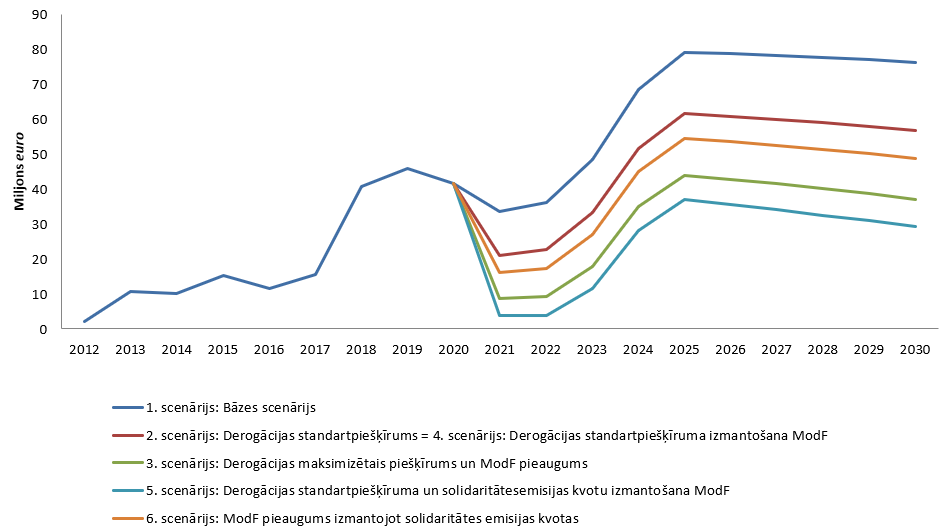 Attēls Nr. 5. EKII ieņēmumu dinamika līdz 2030. gadam ņemot vērā Modernizācijas fonda finansējuma potenciālo palielināšanu.Modelējot situāciju, tiek ņemts vērā indikatīvais emisiju kvotu piešķiramais apjoms izsolīšanai Latvijas labā, Carbon Pulse ekspertu prognozētās vidējās katra gada cenas un tirgus stabilitātes rezerves potenciālā ietekme. Aprēķinos netiek iekļautas emisijas kvotas, kas tiks izsolītas 2020. gadā Inovācijas fonda darbības uzsākšanai.5. Apsvērumi lēmuma pieņemšanai attiecībā uz finansējuma pārvirzīšanas iespēju no EKII uz Modernizācijas fonduEKII ir šobrīd vienīgais nacionālais specializētais instruments Latvijā, kas vērsts specifiski uz klimata politikas mērķu sasniegšanu un tā tvērums ir nedaudz plašāks nekā Modernizācijas fondam, kas koncentrējas uz energoefektivitātes uzlabošanu un energosistēmu modernizāciju. Saskaņā ar likumu “Par Piesārņojumu” 32.2 panta 44. daļu emisiju kvotu izsoļu ieņēmumus izmanto, lai mazinātu klimata pārmaiņas un nodrošinātu pielāgošanos klimata pārmaiņām, t.sk. SEG emisiju samazināšanai vai ierobežošanai enerģētikas, rūpniecības, transporta, lauksaimniecības, mežsaimniecības un atkritumu apsaimniekošanas nozarēs, kā arī iespēju pielāgoties klimata pārmaiņām palielināšanai. EKII izmantojams arī Apvienoto Nāciju Organizācijas Vispārējās konvencijas par klimata pārmaiņām un tās Kioto protokola saistību, kā arī citu starptautisko saistību izpildei SEG emisiju samazināšanas jomā.EKII ir jau esoša strādājoša sistēma, kuras ietvaros ir organizēti atklāto projektu konkursi, ir izstrādāta VARAM EKII darbības stratēģija, kurā identificēti potenciālie ieguldījumu virzieni līdz 2020. gadam. EKII projektu konkursos atbalstāmās aktivitātes, projektu iesniegumu vērtēšanas kritēriji, sasniedzamie rādītāji un citi nosacījumi ir atrunāti EKII projektu konkursu nolikumos, kas tiek saskaņoti un apstiprināti kā Ministru kabineta noteikumi. Lai gan 2017. gada valsts kontroles ziņojumā “Vai Vides aizsardzības un reģionālās attīstības ministrijas administrētie klimata pārmaiņu samazināšanai paredzētie līdzekļi tiek plānoti un izlietoti efektīvi un atbilstoši normatīvo aktu prasībām?” norādīta informācija par EKII finanšu instrumenta zemo ieguldījumu efektivitāti salīdzinājumā ar Klimata pārmaiņu finanšu instrumentu (turpmāk – KPFI), ir jāņem vērā, ka par efektivitāti nevar spriest tikai pēc euro/SEG rādītāja, jo būtiski ņemt vērā ne vien tiešos SEG emisiju samazinājumus, bet arī to netiešos SEG emisiju samazinājumus nākotnē, kas iespējami dēļ projektu inovācijas, demonstrācijas un multiplikatīvā efekta.Uz informatīvā ziņojuma sagatavošanas brīdi ieņēmumus no emisijas kvotu izsolīšanas kopējās izsoļu platformas, kuru apkalpo European Energy Excange (EEX), klīringa kompānija – European Commodity Clearing (ECC) pēc solīšanas perioda beigām pārskaita naudu dalībvalstīm, t.sk. Latvijai, kas nozīmē to, ka naudas līdzekļi ir pieejami valsts kontā uzreiz pēc emisiju kvotu izsolēm. Savukārt, Modernizācijas fonda gadījumā emisijas kvotu izsoļu ieņēmumu līdzekļi no ECC nonāk EIB un tikai pēc EK izmaksas lēmuma nonāk ES dalībvalstu rīcībā. Tādā veidā līdzekļiem, par kādu tiktu palielināts finansējums Modernizācijas fondam no solidaritātes emisijas kvotu vai iepriekš derogācijai potenciāli pieejamo emisijas kvotu apjomiem, tiek veidots “garāks ceļš”, līdz tie nonāk valsts rīcībā, t.i. tiek veidota sarežģītāka naudas plūsmas struktūra (skatīt Attēlu Nr. 6). Jānorāda, ka saskaņā ar  Izsoļu regulas 24. pantu visas Modernizācijas fonda emisijas kvotas tiks izsolītas kopējā izsoļu platformā vienlaikus tajās pašās izsolēs, kur dalībvalstis izsolīs savas emisijas kvotas.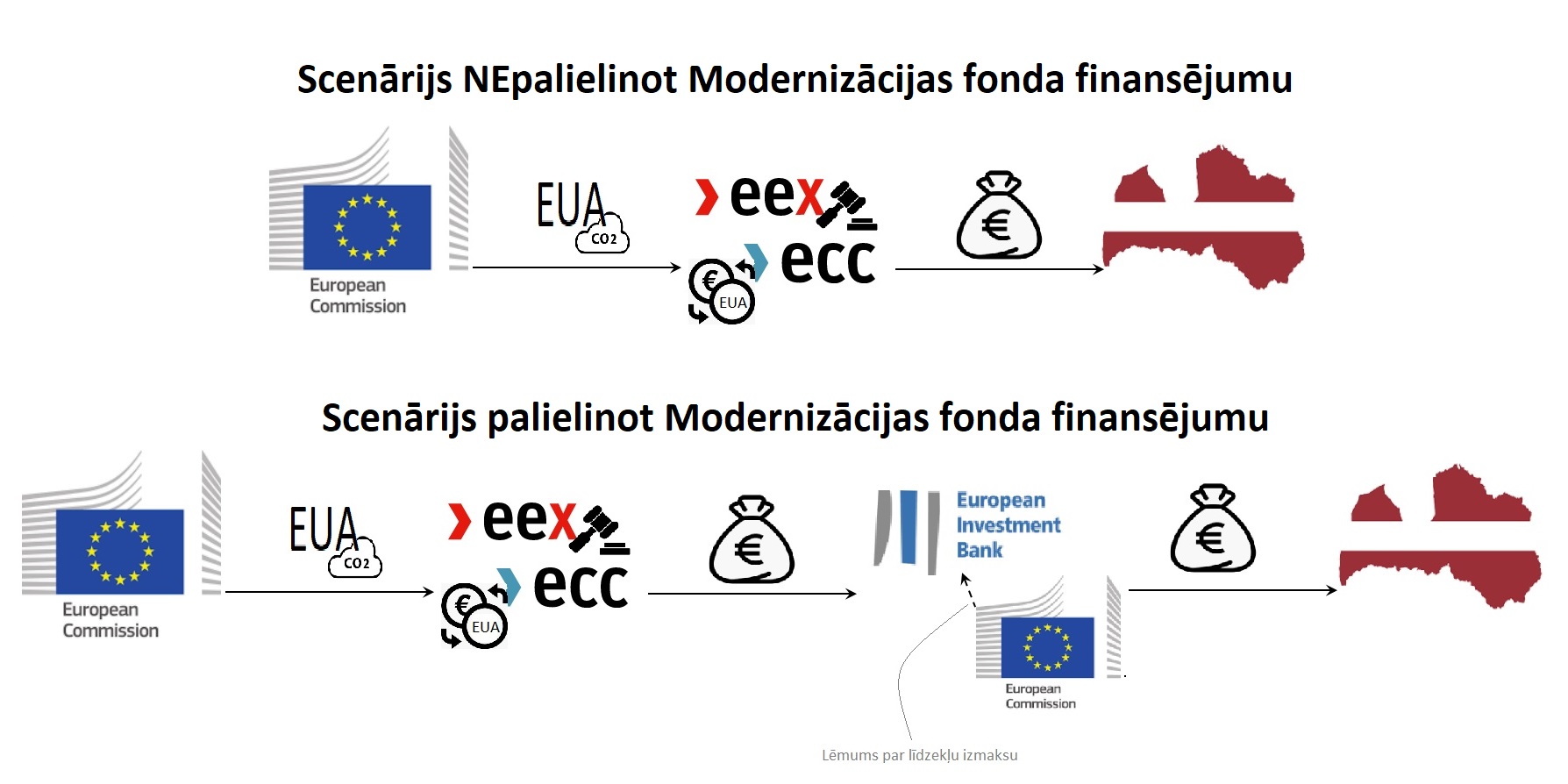 Attēls Nr. 6. Ieņēmumu no solidaritātes emisijas kvotu un iepriekš derogācijai potenciāli pieejamo emisijas kvotu izsolīšanas plūsma EKII un Modernizācijas fonda sastāvāŠāda līdzekļu pārvirze būtu piemērota tādām ES dalībvalstīm, kā, piemēram, Polija, kurām emisijas kvotu izsoļu ieņēmumi nonāk kopējā budžetā bez līdzekļu “iezīmēšanas” klimata pasākumiem, tādejādi palielinot finansējuma pieejamību ar klimatu pārmaiņu mazināšanu un pielāgošanos klimata pārmaiņām pasākumiem. Saskaņā ar Direktīvas 2003/87/EK 10. panta 3. punktu dalībvalstīm vismaz 50 % no izsoļu ieņēmumiem jānovirza ar klimatu saistītiem pasākumiem, taču Latvijas gadījumā saskaņā ar likumu “Par piesārņojumu” 32.2 panta 44. daļu visi izsoļu ieņēmumi tiek “iezīmēti” un izlietoti ar klimatu saistītiem pasākumiem.Lai gan Modernizācijas fonda, gan EKII gadījumā dalībvalsts pati atbildīga par projektu konkursu nolikumu izstrādi, tomēr EKII gadījumā pārraudzība un lēmumu pieņemšana notiek nacionālā līmenī tādā veidā nav papildu saistību attiecībā uz ES institūcijām – EK un EIB, turklāt nacionālā līmenī ir iespējama lielāka elastība, t.sk. var noteikt savas prioritārās aktivitātes. Savukārt, Modernizācijas fonda ietvaros visas programmas (shēmas) un projekti jāsaskaņo ar EIB (un nepieciešamības gadījumā vēl arī ar Investīciju komiteju) un arī ik gadu būs jāatskaitās ziņojumu veidā. No vienas puses uzraudzība Eiropas līmenī ir pozitīvi vērtējams fakts, tādā veidā nodrošinot lielāku kontroli, taču jānorāda, ka tādā veidā tai daļai, par kuru tiktu palielināts Modernizācijas fonds, tiktu uzlikts papildus administratīvais slogs. Arī EKII ietvaros tiek ziņots EK par emisijas kvotu izsoļu ieņēmumu izlietojumu, taču to formāts ir salīdzinoši vienkāršs un neprasa detalizāciju attiecībā uz sasniedzamajiem rādītājiem.Modernizācijas fonds, saskaņā ar Direktīvas 2003/87/EK 10.d panta pirmo daļu darbosies līdz 2030. gadam, kas rada līdzekļu apgūšanas ierobežojumu, savukārt, saskaņā ar likumu “Par piesārņojumu” 32.2 panta 46. punktu noteikts, ka EKII līdzekļu izmantošana ir pieci gadi pēc ES ETS sistēmas darbības beigām. Tā kā ES ETS sistēmas darbības beigu datums nav noteikts, tad EKII līdzekļu apgūšanai ierobežojoša termiņa (vismaz tuvākos 15 gadus) nav. Ņemot vērā Izsoļu regulas grozījumu 1. panta 19. punktu Modernizācijas fonda līdzekļi tiks sadalīti laika periodā no 2021. līdz 2030. gadam un izsolīti katru gadu vienādā apjomā, kas ņemot vērā augstākminēto ierobežojumu, var uzlikt zināmu spriedzi uz pēdējos gados monetizēto līdzekļu apgūšanu. Šobrīd nav skaidrības par Modernizācijas fonda neapgūto līdzekļu nākotni pēc 2030. gada. Līdz ar to solidaritātes emisijas kvotu vai iepriekš derogācijai potenciāli pieejamo emisijas kvotu atstāšana EKII ietvaros izslēdz potenciālos riskus un sekas, kas varētu rasties, no iepriekšminēto emisijas kvotu monetizēto ieņēmumu neapgūšanas, ja tās tiktu novirzītas Modernizācijas fondam.Lai nodrošinātu turpmāku efektīvu valsts budžeta programmas “Emisijas kvotu izsolīšanas instruments” īstenošanu, izmantojot līdzšinējo pieredzi projektu konkursu organizēšanā (t.sk. KPFI ietvaros), kā arī ņemot vērā augstāk minēto nav lietderīgi veikt izsolāmo emisiju kvotu (solidaritātes emisijas kvotu vai iepriekš derogācijai potenciāli pieejamo emisijas kvotu) pārvirzi no EKII uz Modernizācijas fondu, līdz ar to Modernizācijas fonda finansējums tiek atstāts pamatapmērā. Lēmuma pieņemšana Ministru kabinetā par finansējuma apjomiem ir formāla, jo ir iestājies Direktīvas 2003/87/EK10 d. panta ceturtajā daļā noteiktais termiņš (2019. gada 30. septembris), turklāt EK 2019. gada 30. oktobra telefonsarunā ar VARAM kontaktpersonu Modernizācijas fonda jautājumos minēja, ka EK uzskata, ka Latvija neizmanto iespēju palielināt Modernizācijas fonda finansējumu un saskaņā ar EK norādījumiem ES dalībvalstīm, kas izvēlas neveikt Modernizācijas fonda finansējuma palielinājumu, veicot emisiju kvotu pārskaitīšanu no izsolāmajiem kvotu apjomiem, tām nav jāinformē EK par pieņemto lēmumu.Vides aizsardzības un reģionālās attīstības ministra p.i.-Ministru prezidenta biedrs, aizsardzības ministrs                                                                          Artis Pabriks13.11.2020 Zustenieks 67026489Gusts.Zustenieks@varam.gov.lv 